新 书 推 荐中文书名：《不敢相信我已经当爸爸了——郊区的其他一线观察》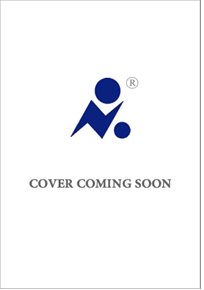 英文书名：I CAN’T BELIEVE WE SIGNED UP FOR THIS: And Other Observations from the Front Lines of Suburbia作    者：Simon Holland出 版 社：Worthy Publishing代理公司：GCP/ANA/Jessica Wu页    数：225页出版时间：2025年5月代理地区：中国大陆、台湾审读资料：电子稿类    型：家教育儿内容简介：西蒙·荷兰德（Simon Holland）在社交媒体上拥有超过100万的关注者，他将对育儿、婚姻、带孩子购物、家务和郊区日常生活的诙谐见解带到了他的第一部作品中。他的文笔讽刺又谦卑，就像哥嫂在给你讲故事。西蒙·荷兰德在婚姻和育儿方面令人信服的观察帖子一次又一次地走红，数百万人浏览订阅，并成为他那典型美国家庭生活中经常分享的一部分。在第一部作品中，他深入探讨了郊区生活，探寻作为郊区父亲和丈夫所面临的挑战、风险、欢乐和困难。他是数百万个父亲之一，其耐心是孩子们磨练出来的：“想象一下，你离最长的电影结束还有五分钟，但却要重新开始，因为我忘了孩子在讲故事。”他是日常生活中面对永无止境的家务事的丈夫：“我打开洗碗机，里面全是干净的碗碟，我害怕妻子知道了又要说我没干家务。”他是邻里抢先把垃圾放到路边的爸爸，在击败无数的大人后取得了一次小但显著的胜利。最重要的是，在本书中，读者将发现一个积极参与育儿、有意识地接受丈夫角色，并在家庭生活中不断寻找欢乐的父亲。作者简介：西蒙·荷兰德（Simon Holland）是一个女儿的父亲、丈夫和幽默风格作家，白天还在石油和天然气行业担任经理，同时也是网络百万粉丝红人。他是家里唯一的男性，因此经常在计划如何应对女性们的喋喋不休。他是一个相当乐观的人，在疫情期间大胆发挥创造力，发布了关于郊区生活的短笑话和见解，现在在社交媒体上已经吸引了超过100万的粉丝。他受欢迎的“对手爸爸”品牌已被狮门影视公司和CBS选中开发电视节目。他与家人居住在亚特兰大地区。感谢您的阅读！请将反馈信息发至：版权负责人Email：Rights@nurnberg.com.cn安德鲁·纳伯格联合国际有限公司北京代表处北京市海淀区中关村大街甲59号中国人民大学文化大厦1705室, 邮编：100872电话：010-82504106, 传真：010-82504200公司网址：http://www.nurnberg.com.cn书目下载：http://www.nurnberg.com.cn/booklist_zh/list.aspx书讯浏览：http://www.nurnberg.com.cn/book/book.aspx视频推荐：http://www.nurnberg.com.cn/video/video.aspx豆瓣小站：http://site.douban.com/110577/新浪微博：安德鲁纳伯格公司的微博_微博 (weibo.com)微信订阅号：ANABJ2002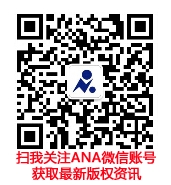 